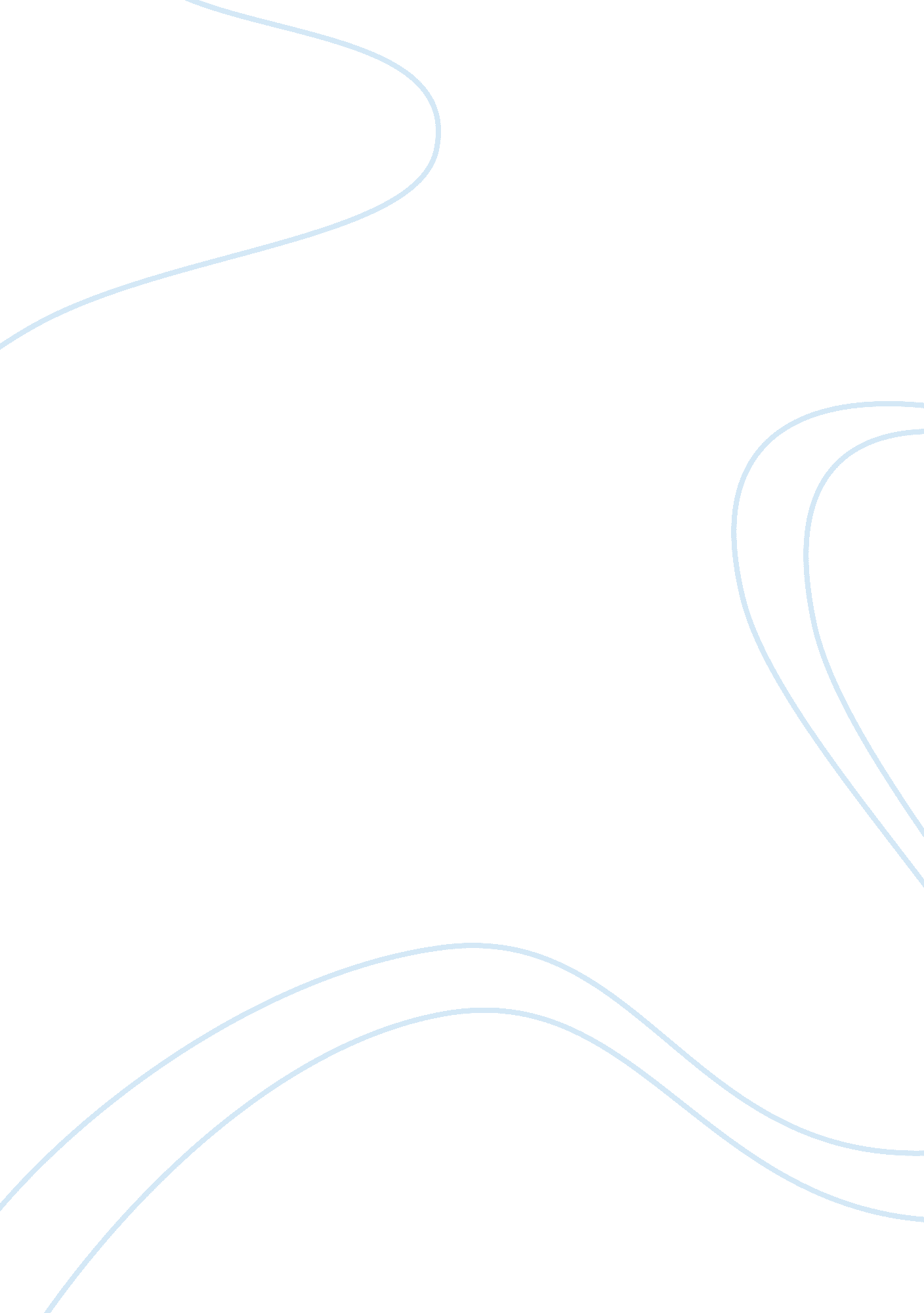 The renaissance in europe reportArt & Culture, Renaissance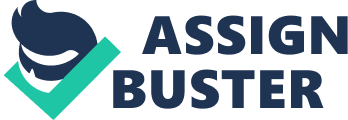 Renaissance was considered to be a time where there was exercise of a lot of inventiveness in art, structural designs, science, and writing in literature. This period lasted in Europe at an approximated period of three centuries between 1300 and 1600 which led to the interventions of the printing press as well as telescope. There were also construction of beautiful buildings and great practice of theater thrived during this time. It is a new birth which happened through the resurrection of the dead ideas and taking a new state of action. In this exercise humanism was promoted in that there were changes which were made on the human role and figure. Therefore, humanism development during the renaissance period was considered as an attempt by the renaissance artists to perfect the perfect man. To start with, there were visual and the literal work which were done by different artists such as the Da Vinci, Bellini, Van Eyck, and Titian among others which were meant to show man in a more perfect light. The whole reason behind the renaissance artists was the representation of nature in their work where the standards were however deviated into the reflection of the human beings as the central focus. Through the art work, there was also the achievement of beauty which happened to surpass the humanistic values by then. In the exercise, there was the revise of the artistic treasures as well as the intellectual ones that lead to more inspirations into artistic greatness (King, 2003). Da Vinci in his work portrayed the ideal and the real human efforts as it was possible to view into the inner essence presented in the paintings. He therefore made a change on the way paintings and the carvings or sculptures which were made by presenting misty scenery in the set backgrounds such as the Mona Lisa yet she had no eyebrows. Bellini also a renaissance artist brought the human work of art on paintings in the realization of a different degree through the production of softening effects on his work. In his paintings, there were synchronization of colors, presentation of light, and the mood. Van Eyck perfected the perfect man through oil painting sighting which was associated with the limitless effect. In his paintings, there was presentation of any form of emotional status. Before then, tempra which was composed of just one layer was not used in paintings but Van was among the first artist to use it followed by the use of the oil layer. In conclusion, renaissance is said to place and value human beings in the central positioning of the life’s phase and there was therefore an infusion of ideas and thoughts which were promoted by the acts of art with creation values. The art work achievement was seen as one way which indicated the human ingenuity through his efforts thus it promoted meeting of their daily needs. The civilization which happened in Greek was no longer considered as partial influence. A return into consciousness was experienced on people’s ancient culture which was made possible by the high desires which were held in the re-production of their culture where the renaissance artists played a very significant role on the same. Therefore, the perfect man was finally perfected through promotion of order, sense of balance and also harmony in the development of the humanism and renaissance (Duiker & Spielvogel, 2006). Duiker, W. J., & Spielvogel, J. J. (2006). The Essential World History. New York: Cengage Learning. King, M. L. ( 2003). The Renaissance in Europe. New York: Laurence King Publishing. 